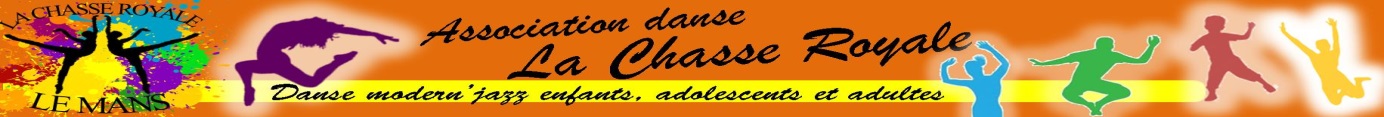 Règlement intérieur 2022 - 20231°) Les élèves doivent être présentes à toutes les répétitions et signaler toutes absences le plus rapidement possible à sa chorégraphe. Les élèves doivent respecter rigoureusement les horaires.2°) La tenue doit être appropriée à la pratique de la danse (par exemple : tee-shirt, legging / jogging, chaussettes ou chaussons de danse)3°) Les élèves doivent adopter un comportement correct et respectueux.4°) Il est interdit de photographier ou de filmer dans les salles de répétition. 5°) La présence des parents ou de tierce personne lors des répétitions est vivement déconseillée.6°) L’adhésion à notre association engage l’élève à participer à nos manifestations internes comme le spectacle de fin d’année ou externes comme les animations de rue (défilé type « Le Mans fait son cirque ») pour les élèves de plus de 8 ans.7°) Les adhérents doivent être à jour de leurs cotisations. La cotisation pourra être remboursée  uniquement au prorata d’un certificat médical.8°) En cas de crise sanitaire, le début des  cours pourra être retardé, suspendu voir annulé. Selon la situation l’Association Danse La Chasse Royale sera amenée à faire bénéficier aux familles et adhérents d’un avoir.9°) Autorisation de publication : L’association danse la Chasse Royale est amenée au fil de la saison à se faire connaitre et communiquer sur nos différentes activités. Nous utilisons plusieurs supports de communication (Presse, Réseaux Sociaux, Site internet….) avec les photos et/ou  vidéos de nos adhérents. Merci de bien vouloir vous signaler si vous refusez  la publication de votre enfant / adhérent. Sans retour de votre part vous autorisez L’association danse « La Chasse Royale » à reproduire ou faire reproduire librement sur tout type de support de communication les photos ou les vidéos de votre enfant que celui-ci aura pu produire lors d’une activité organisée par l’association de danse.Je m’engage à signaler par écrit tout changement modifiant les indications mentionnées sur cette fiche.Fait à _______________________, le __________________                                Signatures précédées de la mention « lu et approuvé »le père                                  la mère                                le tuteur légal